LIETUVOS ŪKININKŲ SĄJUNGA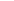 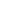 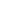 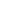 Renginys: 	COPA-COGECA darbo grupės „Avys“ posėdis.Vieta:           COPA-COGECA (ES ūkininkų ir žemės ūkio kooperatyvų konfederacija) būstinė Rue de Treves 61, B - 10140 Briuselis, Belgija.Data: 	 2017-05-30Dalyvis: 	Žilvinas Augustinavičius, Lietuvos avių augintojų asociacijos vadovas, Anykščių rajono ūkininkų sąjungos pirmininkasATASKAITADarbotvarkė:Darbotvarkės ir praėjusio posėdžio protokolo tvirtinimas.Darbo grupės pirmininko rinkimai.Avienos – ožkienos  rinkos situacija, EK pateikta rinkos situacijos apžvalga, nuomonių pasikeitimas.Avių ir ožkų sektoriaus produkcijos propagavimas.ES Avienos forumo rekomendacijos ir galimybės pasinaudoti jomis kuriant naują BŽŪP. Gyvulių sveikatingumo situacija ES (Mėlynojo liežuvio liga, Šmalenbergo virusas ir k.t.)Avių ir ožkų skerdenų klasifikavimo sistemos supaprastinimo esamos situacijos aptarimas.Informacija dėl veiksmų plano derinant gamtos direktyvas ir socioekonominę veiklą. Prekyba: EK darbo programoje prekybos sutartis su NZ.Brexit’o įtaka avienos sektoriui ir būsimas poveikis importo iš trečiųjų šalių kvotos struktūrai.Pilotinio projekto dėl gyvūnų transportavimo sąlygų esama padėtis.Gyvūnų gerbūvio platformos esama padėtis.Bendru sutarimu buvo patvirtinti praėjusio susitikimo protokolas ir naujojo darbotvarkė.Pasibaigus Ch.Serkombe kadencijai, sektoriuje organizuoti pirmininko rinkimai. Kadangi praėjusią kadenciją labai sėkmingai pirmininkavęs Ch.Serkombe yra iš išstojimo procesą pradėjusios D.Britanijos, jis dar vienai kadencijai nebekėlė savo kandidatūros. Į pirmininko postą pasiūlyta Michèle Boudoin, Prancūzijos atstovė, praėjusią kadenciją dirbusi vicepirmininke. Vicepirmininkais pasiūlyti Sandor Kukovic iš Vengrijos ir Marco Antonio Calderón Villalba iš Ispanijos. Bendru sutarimu pasiūlyti kandidatai paskirti į minėtas pareigas. Išrinktoji grupės pirmininkė perėmė pirmininkavimą posėdžiui. Nuoširdžiai padėkota buvusiam pirmininkui už nuveiktus darbus tiek COPA-COGECA avienos sektoriaus veikloje, tiek ES avių forume. Posėdyje pristatyta EK rengiama avienos rinkos apžvalga. Posėdžio dalyviai trumpai pristatė esamą situaciją savo šalyse. Reikia pastebėti, kad situacija atskiruose ES regionuose yra skirtinga ir kainų lygis labai nevienodas, nes vienų šalių atstovai skundėsi kritusiomis kainomis, o kitų priešingai – teigė, kad jos pakilo.Daugiau kaip 200 pasiūlymų pateikta ES paramos programoms, skirtoms bendrijoje gaminamo maisto propagavimui. Yra du šių programų tipai: paprastos pateikiamos vienos ar kelių organizacijų iš tos pačios šalies (189 paraiškos) ir multi programos, kurias teikia ne mažiau kaip dvi organizacijos iš ne mažiau kaip dviejų ES šalių ar dvi ir daugiau europinio lygio organizacijų (35 pasiūlymai). Paprastos programos valdomos šalių narių kometetingų institucijų, o multiprogramas prižiūri EK vykdomoji agentūra – CHAFEA (ž.ū.produktų propagavimo agentūra). Paraiškos nagrinėjamos ir pareiškėjai atsakymų turėtų sulaukti iki spalio mėn. Pasirinktos kampanijos paprastai trunka iki trejų metų ir EK yra kofinansuojamos 70-85%. Paramos gavėjai reklaminiu šūkiu įsipareigoja naudoti – „Mėgaukis! Pagaminta Europoje“ (Enjoy! it's From Europe). 2017 metams šių programų finansavimui iš ES biudžieto skirta 133mln. Eurų. Iš tos sumos 63mln. gali būti skirti paprastosioms programoms skirtoms propaguoti ES produktus tokiose šalyse kaip Kinija, Vidurio Rytai, Š.Amerika, Japonija, Pietryčių Azija. Didžiausias dėmesys programose bus skiriamas vaisių ir daržovių, mėsos ir pieno produktų, taip pat ir informacijos apie ES kokybės schemas bei tvarų žemės ūkį sklaidai.Kalbant apie vykusį ES Avienos forumą, akcentuojama Benrijoje išaugintos avienos propagavimo vidaus ir išorės rinkose būtinybė. Buvo kalbama apie galimybę visoje Bendrijoje tuo pačiu metu surengti „Avies dieną“, kurios metu propaguoti vietinių ūkininkų pagamintus produktus ir avininkystės reikšmę žalinimui, kraštovaizdžio gerinimui, nederlingose vietovėse gyvenančių žmonių užimtumui ir kt. Atkreiptas dėmesys į Forumo rekomendacijas dėl tiesioginės ir susietosios paramos reikšmės avininkystės sektoriui, jame dirbantiems ūkininkams, t.p. ir tai, kad tokia parama didina sektoriaus patrauklumą jauniems žmonėms, pradedantiems ūkininkauti. Minėta, kad Naujojoje BŽŪP turėtų likti priemonės padedančios trumpinti grandinę „nuo lauko iki stalo“.Posėdyje pateikta EFSA informacija apie naujus ML židinius Austrijos pietuose bei Prancūzijoje. Taip pat pažymima, kad situacija stabilizuojasi, nes naujų ligos židinių, lyginant su praėjusiu laikotarpiu sumažėjo. Taikomas masinis atrajotojų vakcinavimas prieš ML apimtose teritorijose.Dėl skerdenų klasifikacijos supaprastinimo informuota, kad įgyvendinimo aktas turėtų būti pasirašytas iki birželio 20d. Teigiama, kad skerdenų klasifikavimas bus taikomas laisvanoriškai, kaip ir buvo siekta.Teigiama, kad nelankstus gamtosauginių priemonių diegimas sukelia nereikalingas įtampas tarp gamtosaugos ir socioekonominės veiklos. Veiksmų planas suteikia praktinius patarimus šių problemų sprendimui ir skatina pilną žemės savininkų ir naudotojų įsitraukimą. Komisija žada remti pastangas gerinant pažinimą, kaip sveikos ekosistemos veikia visuomenės gerovę ir ekonominį vystymąsi. Pažymima, kad labai svarbus yra dialogas su suinteresuotomis šalimis, kuriuo siekiama pagerinti "Natura 2000" programos įgyvendinimą ir skatinti jos efektyvų valdymą, apimantį skirtingus biogeografinius Europos regionus. Dokumente teigiama, kad „Natura 2000” nauda apie 30-50 kartų pranoksta programai skiriamą finansavimą. Veiksmų planas siekia sukurti priimtinesnes sąlygas fondo lėšų panaudojimui ir programų patrauklumo didinimui. ES prekybos komisarė Cecilija Malmstriom ir N.Zelandijos prekybos ministras Todas Maklėjus, susitiko Briuselyje, taip pažymėdami ES ir NZ prekybos derybų pabaigą. Per pastaruosius mėnesius ES ir NZ atstovai nagrinėjo dvišalių prekybos susitarimų dokumentus, kad apibrėžtų sritis, kurioms jie turi būti taikomi ir nustatyti abiejų pusių ambicijų lygį ateities derybose. Kitas EK žingsnis bus prašyti šalių narių suteikti mandatą tolesnėms deryboms, remiantis konkrečiais tikslais. Paraleliai komisija vertina galimą tokio susitarimo poveikį. Teigiama, kad vertinimas atsižvelgs tiek į teigiamą įtaką ES verslui, tiek į jautrias vietas ES ž.ū. sektoriuje, kurias reikės sušvelninti.Brexit’as turės įtakos ne tik ES biudžeto formavimui, naujajai BŽŪP, bet ir ES avienos rinkai. Apie D.Britanijos įmokas į ES biudžetą ir išmokas iš jo jau buvo plačiai kalbėta. Šiame posėdyje buvo teigiama, kad D.Britanija yra ne tik didžiausia avienos gamintoja Bendrijoje, tačiau absorbuoja ir didžiąją dalį avienos importo iš N.Zelandijos. Būkštaujama, kad Britanijai pasitraukus iš Bendrijos, importuojamos avienos kiekiai iš N.Z. nesumažės, tas pats importuojamas kiekis teks likusioms šalims narėms, kas gali ženkliai sumažinti produkcijos kainas ir labai skaudžiai paveikti ES avių augintojus.Projekto tikslai – sukurti orientyrus geriausiai gyvūnų gerovei transportavimo metu, pasiekti įmanomai didžiausią skaičių transporto kompanijų, ūkininkų popaguojant šį projektą. Pirmas informacijos rinkinys – detalus aprašymas - bus skirtas tiems, kurie turės interpretuoti gaires. Geroji praktika – tiesioginė teisės aktų interpretacija; geriausia praktika – vienas žingsnis nuo gerosios praktikos ir to, kas oficialiai reikalaujama; antrasis informacijos rinkinys – gairių specifinių elementų duomenų lentelės (pvz.gyvūnų patikrinimas prieš pakrovimą) – skirti galutiniam vartotojui. Geroji praktika – kaip pritaikomi teisiniai reikalavimai, tačiau tai neturėtų būti teisinis aiškinimas. Čia turėtų būti skirtingos galimybės, nes galimi skirtingi keliai reikalavimams įvykdyti. Planuojama atlikinėti gyvūnų pervežimo bandymus, kelionės metu juos filmuojant, informuoti spec.tarnybas apie jų veiksmus, atsitimus nelaimėms keliuose.Pristatytas renginys, vyksiantis birželio 6d. Renginio metu dėmesys bus sutelktas į EK prioritetus susijusius su gyvūnų gerove. Daugiausia dėmesio bus skiriama kiaulių uodegų trumpinimui, gyvūnų transportui ir paukščių svaiginimui. Kalbant apie ES gyvūnų gerovės standartų skatinimą visame pasaulyje Komisija sukoncentravo savo darbą į dvišalius ir daugiašalius veiksmus, kuriuose suinteresuotosios šalys atlieka pagrindinį vaidmenį. Kalbant apie savanoriškų įsipareigojimų laikymąsi ir gyvūnų gerovės reikalavimus atitinkančių produktų rinkos skatinimą, Komisija daugiausia dėmesio skiria abipusio supratimo vystymui tose srityse, kuriose nėra ES teisės aktų: tiek horizontaliai (kokybės schemos ir kt.), tiek ir vertikaliai (konkrečios rūšys: triušiai, melžiamos karvės, ūkinės žuvys ir kt.).Žilvinas AugustinavičiusAnykščių r. Ūkininkų Sąjungos pirmininkasLietuvos Avių Augintojų Asociacijos vadovas